Peter J. FischerQUALIFICATIONS Excellent human relations skills, having dealt with political officials, clients, consultants,    owners, owner’s representatives, towns, cities, counties, states, and federal employees Proven ability to analyze, plan, manage, and motivate	 Extensive knowledge and experience in disability related civil rights laws and regulations,    integration, full inclusion, and independent living philosophy, and medical model.
 Works collaboratively with various stakeholders
 Developed use of resources to meet access and functional needs community
 Knowledge on accessible housing, transportation, assistive technology	 Unique perspective as an Americans with Disabilities Act Compliance Consultant	 20 years of professional experience and 40 years of personal experienceEDUCATION2016-2018	Masters of Public Administration, Grand Canyon University1995-2000    	Bachelor of Arts and Sciences, Arizona State University1992-1995    	Associate of Arts and Sciences, Anne Arundel Community CollegeEMPLOYMENT05/10- Present	Owner and Operator, Access.Architectural, LLC	Manager and operating officer for an accessibility consulting and design firm that specializes in Accessibility Evaluations and Plan Reviews, Strategic Accessibility and Transition Planning, Home Accessibility Modifications, Accessibility Related Presentations. Projects included multiple home remodels and modifications, Civic accessibility consulting and remodel, as well as student mentorship.02/19-Present	Accessibility (ADA) Coordinator, Arizona State University	Duties include coordination and development of ongoing campus-wide ADA compliance. Other tasks include coordinating and monitoring architectural barrier surveys; oversight of existing Transition Plans to remove access barriers; review construction projects for ADA Compliance; and achieve excellence in accessibility for all students, guests, and staff.12/13- 2/19	Citywide ADA Coordinator, City of Phoenix	Duties include coordination and development of ongoing efforts for full ADA compliance; conducting training on the ADA; monitoring architectural barrier surveys; providing interpreting services; development of the required Transition Plan to remove access barriers; involvement with stakeholders and the cities Mayor’s Commission on Disability Issues, Emergency management Planner for Disability and Functional Needs Mass Care Planning.03/12- 12/13	Accessibility Compliance Specialist, City of Tempe	Managed accessibility compliance of all city programs, services, and facilities.  Implemented the RFQ for a city-wide Accessibility Compliance and Transition Plan contract, as well as administration of the Tempe Mayor’s Commission on Disability Concerns.09/05-11/08	Project Manager, DPA Architects, Inc.Management of a team to create construction documents for multi-million-dollar design projects, by working directly with clients, their representatives as well as the city and our design consultants.  Peter J. FischerEMPLOYMENT (Con’t)01/03-02/04	ADA Consultant, Langdon-Wilson Architects/ GBMA Architecture, LLCWhile working under the GBMA umbrella, I was concurrently assigned to tasks by Langdon-Wilson as a project liaison and ADA review specialist for the GSA Federal Superior Court remodel, where Minority/Disadvantaged Business participation was required.01/01-01/03	HDA Architects, LLCEarly in my career I was given the opportunity to excel with HDA.  I was included on the $64 Million Lakeside High School project, which included deep investigation and design planning in compliance with CALDAAG, as well as Tempe Fire Station No. 6.VOLUNTEER SERVICES and BOARDS2012-Pres.	City of Phoenix Development Advisory Board: Appointed Accessibility Compliance Expert, Chairman - Technical Subcommittee.1995-Pres.	Arthritis Foundation – National:  Motivational Speaker; Political Lobbyist; 				Conference Committee Chair, and advocate.2015-2019	Arizona Statewide Independent Living Council – Chairman 2011-2013	Rio Salado Rowing Team – Adaptive Rowing Board2006-2014	Arthritis Introspective - Annual National Conference Chairman Phoenix Region: Support System Facilitator2007-2011	Arthritis Foundation – Greater Southwest Chapter:  Board of Directors 2007-2010 	Phoenix Mayors’ Commission on Disability Issues: Appointed Member2007-2010	City of Phoenix Architecture and Design Committee: Member1999-2000    	Accessibility Compliance Committee. - Arizona State University: Student Member1993-1995	Student Association -Anne Arundel Community College: Executive Vice PresidentAWARDS RECEIVEDInclusive Workplace Award – City of Phoenix, Equal Opportunity Department - 2018	Diversity Leadership AlliancePlatinum Ambassadors Award – 2018; 2019	Arthritis FoundationY.E.S. Staff Award - 2018	Arthritis Foundation – LYAN Pilot Market – ArizonaCommunity Service Award (Disability and Functional Needs Team) – 2018	Phoenix Mayor’s Commission on Disability Issues Arizona Relay Friendly Business Award - 2017	Arizona Deaf and Hard of Hearing Commission AwardsTrailblazer Award - 2015ADA Anniversary Gala - Ability 360 (formerly ABIL)Accessibility Award - 2013City of Tempe Mayor’s Accessibility Awards Notable Design Citation -2002Fire Chief Magazine; for Tempe Fire Station No. 6, Tempe, Arizona. 	Outstanding Leadership Award - 1998Student Association of Anne Arundel Community CollegeNEWS ARTICLESCity of Phoenix Accessibility Icon Updated; LivAbility Magazine; Issue 01, Summer 2015Architect is Helping Make More Livable Homes; Arizona Developmental Disabilities Planning Commission - One Community Newsletter; Winter 2011Advocacy - Amendments to the Americans with Disabilities Act; The Consortium of Multiple Sclerosis Centers; September 15, 2010REFERENCES	Upon Request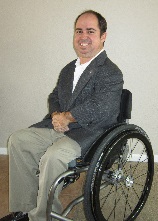 Access.Architectural, LLC9846 S. 46th Street Phoenix, Arizona 85044Phone: 480.577.1271Email: peter@accessarchitectural.comArizona State UniversityP.O. Box 875112Tempe, Arizona 85287-5112Phone: 480.965.5167Email: peter.fischer@asu.edu 